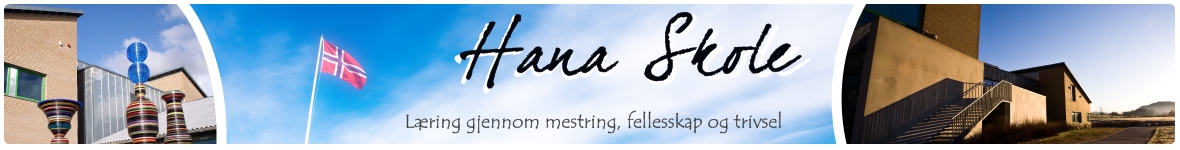 Oppgjør etter arrangementNavn på arrangementDatoBeløp i kassen ved utleveringSignering av kassererBeløp i kassen etter arrangementSignering av 2 ansvarligeAnsvarlig 1Ansvarlig 2Signering av kasserer etter mottak av kassenDatoBilag nr.